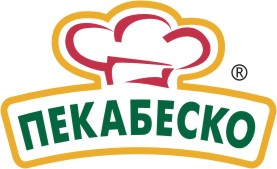 Врз основа на член 390  од Законот за Трговски Друштва, ПЕКАБЕСКО АД Кадино       Објавува                                          ПРЕДЛОГЗа дополнување на дневен ред со вклучување на нова точка со предлог одлука  Ги известуваме  АКЦИОНЕРИТЕ  на ПЕКАБЕСКО АД   дека во врска со Дневниот ред на Годишното собрание на Друштвото кое е закажано за 27.05.2022година во 10:00 часот во просториите на Друштвото на ул.10.бр.44 Кадино Илинден, на ден 29.04.2022 година од страна на Група акционери кои поседуваат повеќе од 5% од вкупниот број на акции со право на глас во ПЕКАБЕСКО е поднесен предлог за дополнување на дневниот ред со вклучување на нова точка со предлог одлука .Предложената точка за дополнување на дневниот ред е следнатаа:Точка 13.Усвојување на Предлог-Одлука за определување на учество на Втор и Трет Извршен директор во добивката на ПЕКАБЕСКО АД.Предложената одлука по предложената точка за дополнување на дневниот ред е следната:Точка 13.Предлог-Одлука за определување на учество на Втор и Трет извршен директор во добивката на ПЕКАБЕСКО АД.ОДБОР НА ДИРЕКТОРИПЕКАБЕСКО   АД